Рекомендации по организации здорового питания детей.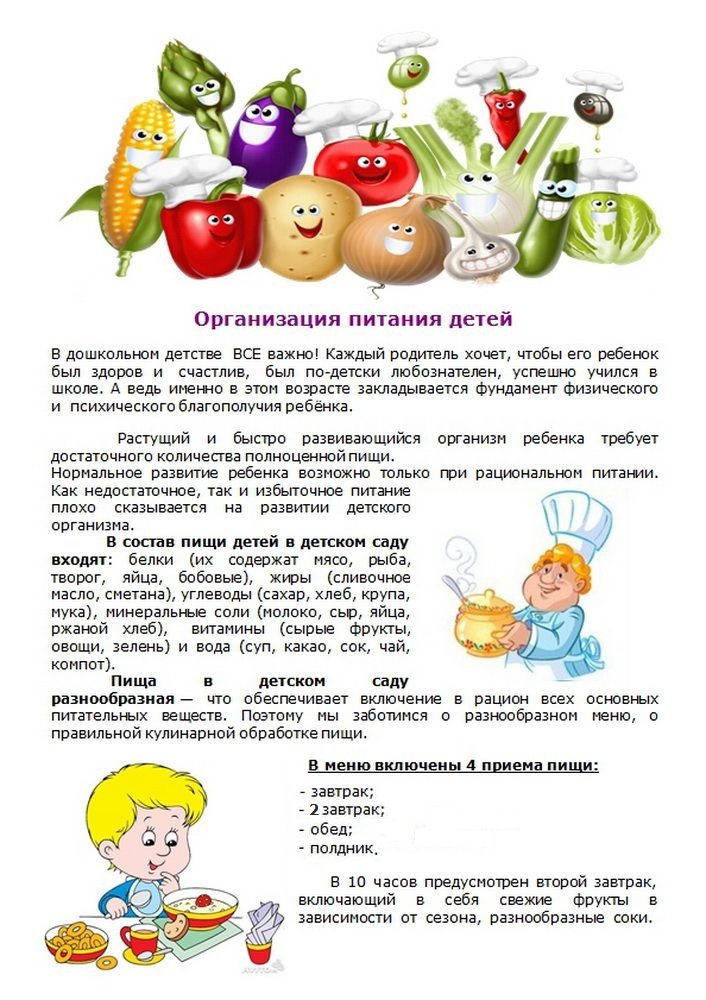 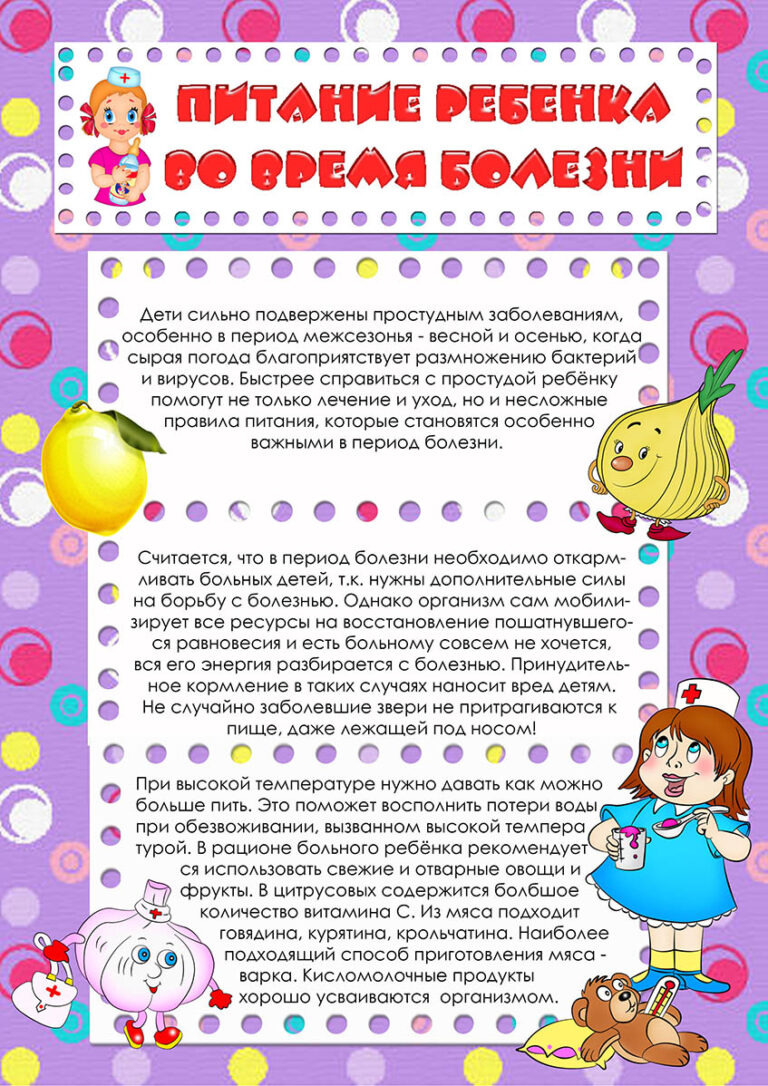 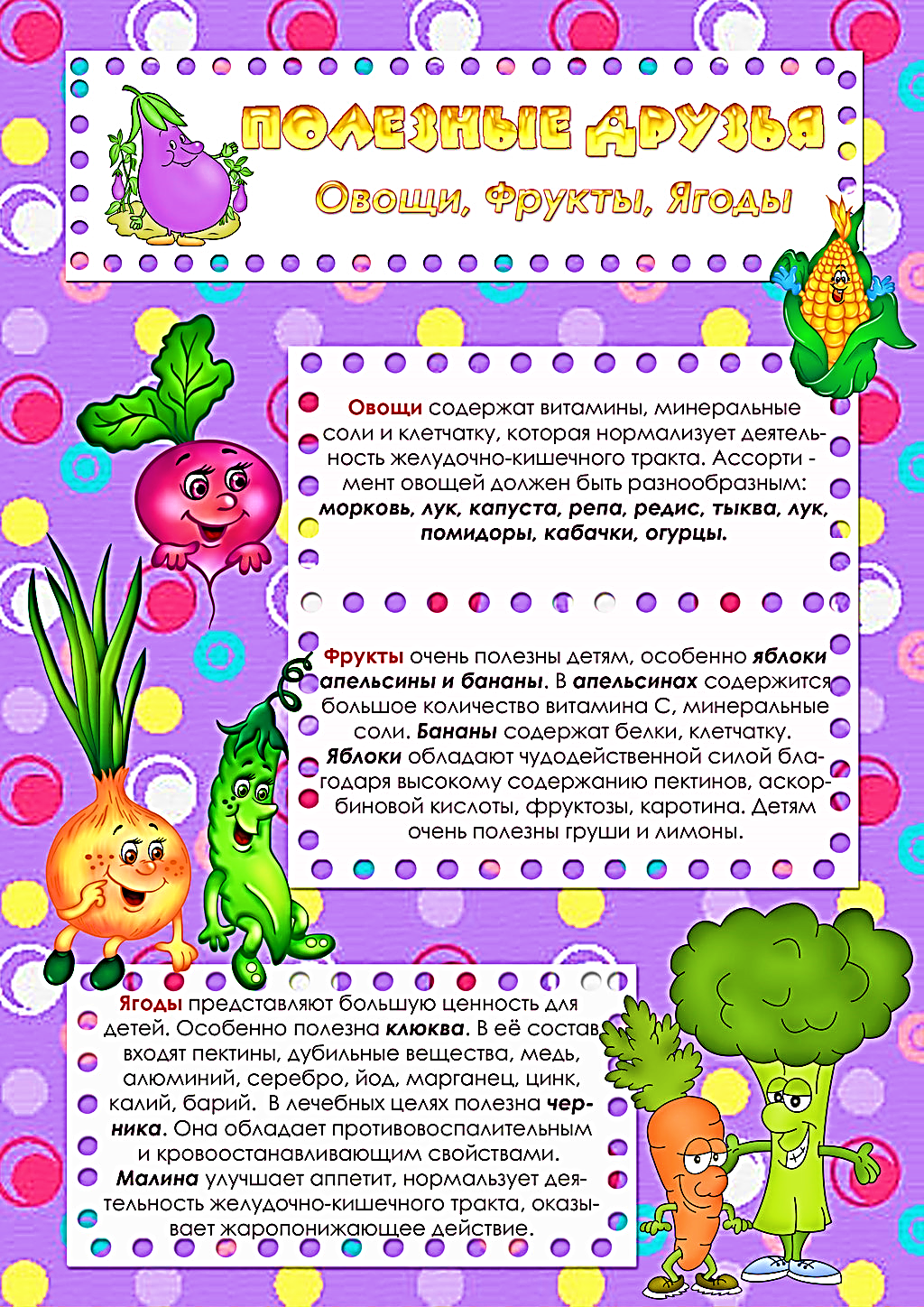 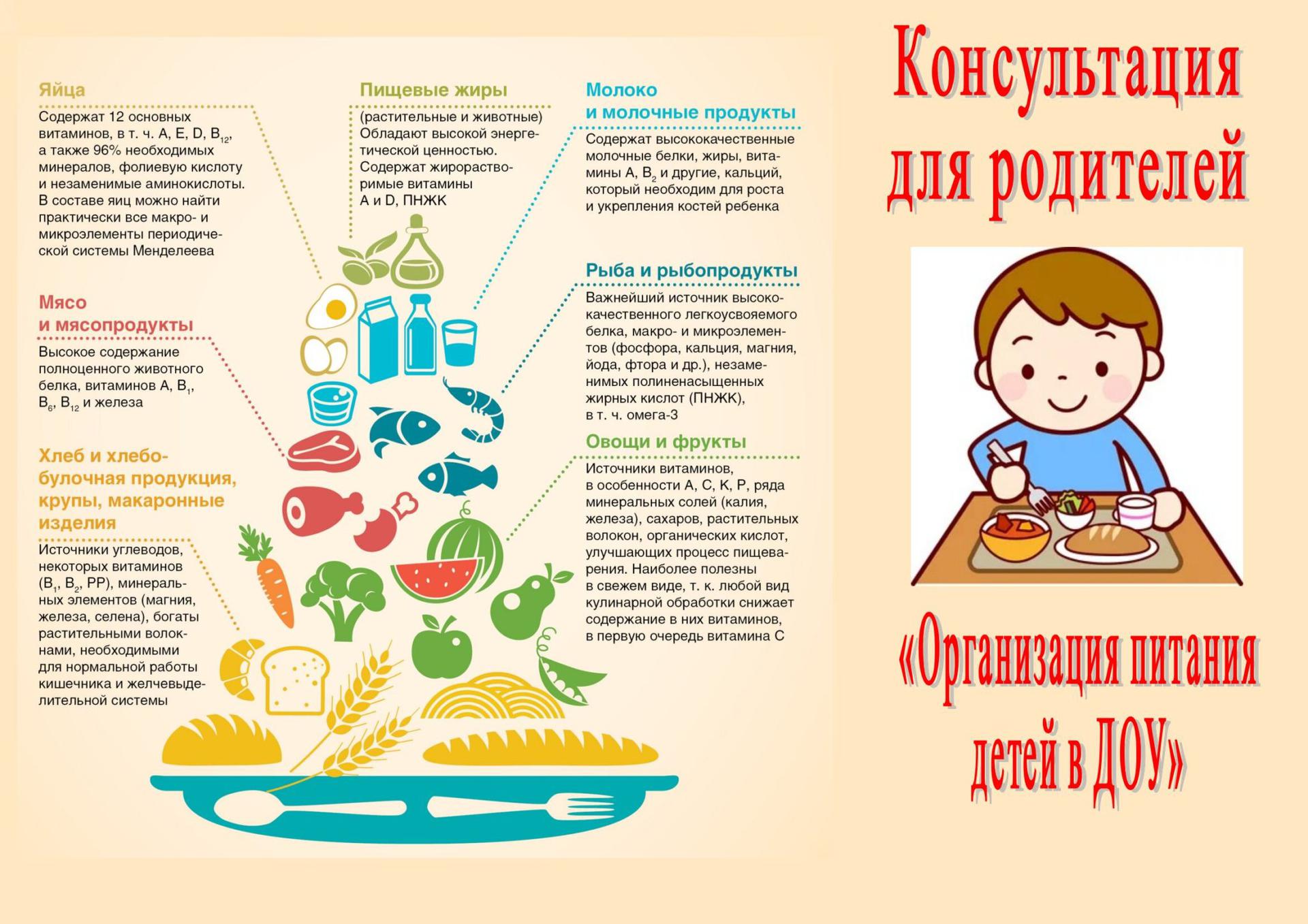 